Инструктивная карточка № 3.Опыт: «Обнаружение кислот в консервированных овощах»Проведите эксперимент по следующим этапам:1.Наберите в разные ячейки сок консервированных овощей:огурцов, помидор, капусты.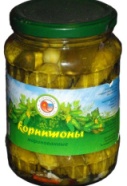 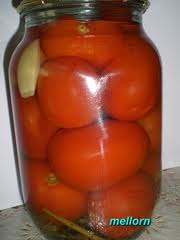 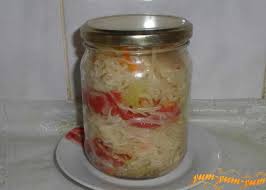 2. В каждую ячейку капните по несколько капель индикатора                             исходный цвет индикатора3. Пронаблюдайте, как изменяется цвет вашего индикатора в каждой ячейке.4. Сравните полученные цвета с индикаторной шкалой.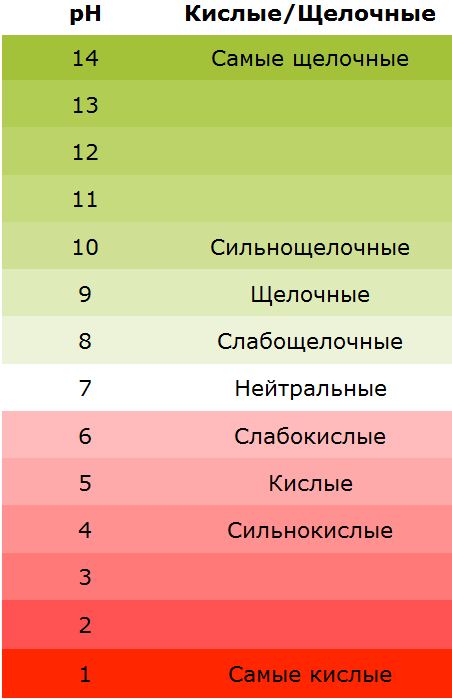 Индикаторная шкала5. Какие вещества вы обнаружили в консервированных овощах? Вывод:При действии индикатора на растворы кислот его цвет изменяется  на красный или его оттенки.Консервированные овощи содержат в себе кислоты